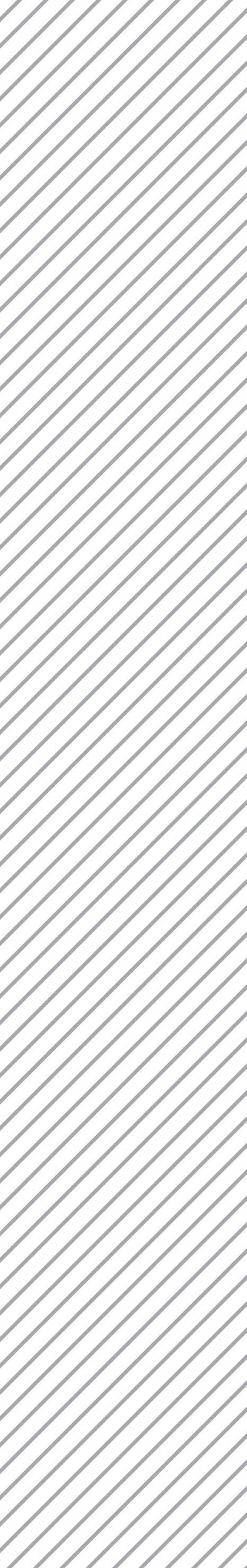 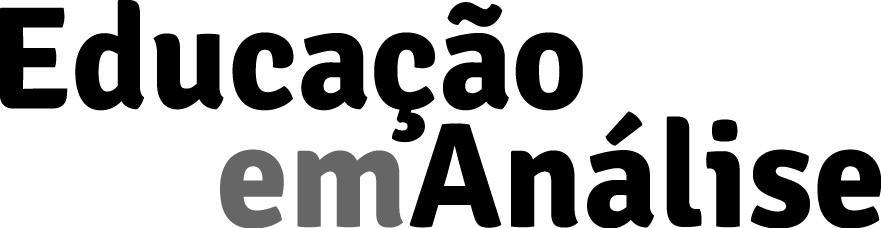 AUTORIZAÇÃO PARA USO DE NOME e IMAGEMPela presente e na melhor forma de direito, eu _________________,  portador da cédula de identidade nº _______________ e do CPF nº _______________, abaixo assinado,  AUTORIZO (   )NÃO AUTORIZO (   ) de forma gratuita, por prazo indeterminado, para uso sem fins lucrativos, a partir desta data, que a Revista Educação em Análise, vinculada ao Departamento de Educação e Programa de Pós-Graduação em Educação da Universidade Estadual de Londrina,  faça uso da(s) minha(s) imagem(ns), seja(m) ela(s) fotográfica(s), em vídeo(s) podendo vincular inclusive o meu nome acima nominado, em divulgações em redes sociais vinculando aos artigos por mim publicados ou a colaboração com a revista (conselho editorial, parecerista ad hoc, editor ou editor convidado)Declaro estar ciente que a utilização do uso de minha(s) imagem(ns)/nome na(s) referida(s) mídia(s) e/ou divulgação(ões) está(ão) de acordo com meu interesse e responsabilidade......................................, .............. de ............................. de 20 .............  (cidade)                       (dia)                        (mês)                       (ano)______________________________________Assinatura*preencher, assinar e enviar por e-mail no formato pdf.